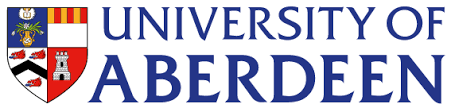 1st Postgraduate Law Conference of the Centre for Private International Law17th November 2021, Virtual ConferenceUniversity of Aberdeen, UK Call for Papers Submission FormPlease send a completed form to: konstantina.kalaitsoglou@abdn.ac.ukContactFor enquiries, please contact Ms Benedetta Lobina at b.lobina.20@abdn.ac.ukFull name  E-mail address Affiliation (University, Organisation) Professional bio250 wordsPanel of interest Topic of the paper Briefly explain the Private International Law dimension of your topic 
100 wordsAbstract 500 words